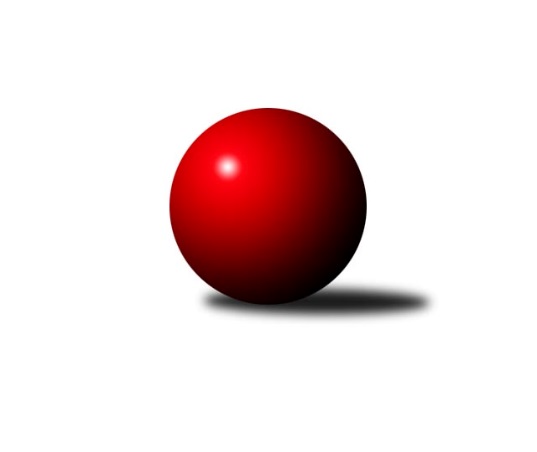 Č.7Ročník 2021/2022	5.3.2022Nejlepšího výkonu v tomto kole: 1512 dosáhlo družstvo: TJ Sokol Nové Hrady DMeziokresní přebor ČB-ČK B 4 členné  2021/2022Výsledky 7. kolaSouhrnný přehled výsledků:Kuželky Borovany E	- TJ Nová Ves B	5:1	1430:1368	6.0:2.0	25.2.Kuželky Borovany D	- TJ Sokol Nové Hrady D	1:5	1248:1512	2.0:6.0	28.2.Kuželky Borovany D	- Kuželky Borovany E	0:6	1233:1454	2.0:6.0	11.2.Kuželky Borovany E	- Kuželky Borovany D	5:1	1458:1262	6.0:2.0	5.3.Tabulka družstev:	1.	TJ Sokol Nové Hrady D	7	7	0	0	36.0 : 6.0 	44.0 : 12.0 	 1541	14	2.	Kuželky Borovany E	9	6	0	3	33.0 : 21.0 	40.5 : 31.5 	 1294	12	3.	Kuželky Borovany D	9	2	0	7	16.5 : 37.5 	24.0 : 48.0 	 1396	4	4.	TJ Nová Ves B	7	1	0	6	10.5 : 31.5 	19.5 : 36.5 	 1389	2Podrobné výsledky kola:	 Kuželky Borovany E	1430	5:1	1368	TJ Nová Ves B	Nikola Zahálková	 	 154 	 174 		328 	 0:2 	 409 	 	205 	 204		Milan Churavý	Vojtěch Frdlík	 	 188 	 183 		371 	 2:0 	 288 	 	157 	 131		Milan Bednář	Iva Soukupová	 	 180 	 182 		362 	 2:0 	 324 	 	156 	 168		František Vašíček	Josef Malík	 	 180 	 189 		369 	 2:0 	 347 	 	169 	 178		Ladislav Staněkrozhodčí: Jiří JanochNejlepší výkon utkání: 409 - Milan Churavý	 Kuželky Borovany D	1248	1:5	1512	TJ Sokol Nové Hrady D	Milan Šimek	 	 120 	 149 		269 	 0:2 	 383 	 	189 	 194		Blanka Cáplová	Karel Beleš	 	 174 	 128 		302 	 0:2 	 411 	 	206 	 205		Lukáš Prokeš	Ondřej Plzák	 	 147 	 143 		290 	 0:2 	 360 	 	165 	 195		Tomáš Balko	Josef Špulka	 	 182 	 205 		387 	 2:0 	 358 	 	171 	 187		Adam Hanousekrozhodčí: Jiří JanochNejlepší výkon utkání: 411 - Lukáš Prokeš	 Kuželky Borovany D	1233	0:6	1454	Kuželky Borovany E	Milan Šimek	 	 156 	 158 		314 	 1:1 	 334 	 	148 	 186		Nikola Zahálková	Karel Beleš	 	 166 	 107 		273 	 1:1 	 363 	 	150 	 213		Iva Soukupová	Jan Bícha	 	 136 	 169 		305 	 0:2 	 332 	 	160 	 172		Jaroslava Frdlíková	Josef Špulka	 	 196 	 145 		341 	 0:2 	 425 	 	210 	 215		Josef Malíkrozhodčí: Jiří MalovanýNejlepší výkon utkání: 425 - Josef Malík	 Kuželky Borovany E	1458	5:1	1262	Kuželky Borovany D	Iva Soukupová	 	 159 	 158 		317 	 0:2 	 328 	 	165 	 163		Josef Špulka	Vojtěch Frdlík	 	 199 	 206 		405 	 2:0 	 304 	 	129 	 175		Karel Beleš	Nikola Zahálková	 	 186 	 165 		351 	 2:0 	 286 	 	137 	 149		Jan Bícha	Josef Malík	 	 205 	 180 		385 	 2:0 	 344 	 	171 	 173		Milan Šimekrozhodčí: Jiří MalovanýNejlepší výkon utkání: 405 - Vojtěch FrdlíkPořadí jednotlivců:	jméno hráče	družstvo	celkem	plné	dorážka	chyby	poměr kuž.	Maximum	1.	Milan Churavý 	TJ Nová Ves B	397.67	282.4	115.2	8.6	3/3	(409)	2.	Lukáš Prokeš 	TJ Sokol Nové Hrady D	395.89	279.9	116.0	10.0	3/3	(434)	3.	Daniel Krejčí 	Kuželky Borovany D	392.38	271.1	121.3	5.6	2/2	(412)	4.	Tomáš Balko 	TJ Sokol Nové Hrady D	389.00	274.1	114.9	10.2	2/3	(439)	5.	Lenka Vajdová 	TJ Sokol Nové Hrady D	386.75	282.5	104.3	10.0	2/3	(414)	6.	Vojtěch Frdlík 	Kuželky Borovany E	382.80	267.9	114.9	9.0	2/3	(402)	7.	Stanislava Betuštiaková 	TJ Sokol Nové Hrady D	381.50	270.0	111.5	10.5	2/3	(382)	8.	Milan Bednář 	TJ Nová Ves B	374.78	261.7	113.1	10.8	3/3	(395)	9.	Blanka Cáplová 	TJ Sokol Nové Hrady D	371.50	269.0	102.5	13.0	2/3	(372)	10.	Adam Hanousek 	TJ Sokol Nové Hrady D	366.00	259.8	106.3	8.8	2/3	(379)	11.	Josef Malík 	Kuželky Borovany E	358.94	269.4	89.6	16.9	3/3	(425)	12.	Josef Špulka 	Kuželky Borovany D	357.20	263.5	93.7	10.6	2/2	(379)	13.	Ladislav Staněk 	TJ Nová Ves B	342.42	254.4	88.0	17.7	3/3	(364)	14.	Jan Bícha 	Kuželky Borovany D	336.40	250.7	85.7	14.7	2/2	(344)	15.	Karel Beleš 	Kuželky Borovany D	335.58	243.4	92.2	9.7	2/2	(362)	16.	František Vašíček 	TJ Nová Ves B	317.75	236.4	81.3	20.0	3/3	(359)	17.	Iva Soukupová 	Kuželky Borovany E	302.00	227.9	74.1	21.8	3/3	(363)	18.	Květa Jarathová 	TJ Nová Ves B	294.25	213.8	80.5	19.8	2/3	(322)	19.	Radomil Dvořák 	Kuželky Borovany E	288.00	220.0	68.0	26.5	2/3	(295)		Pavel Fritz 	TJ Sokol Nové Hrady D	392.50	270.5	122.0	11.0	1/3	(417)		Jaroslava Frdlíková 	Kuželky Borovany E	362.25	265.5	96.8	14.3	1/3	(384)		Nikola Zahálková 	Kuželky Borovany E	338.50	249.5	89.0	19.5	1/3	(346)		Milan Šimek 	Kuželky Borovany D	321.33	236.7	84.7	21.0	1/2	(326)		Ondřej Plzák 	Kuželky Borovany D	321.00	230.0	91.0	17.0	1/2	(321)		Marie Dvořáková 	Kuželky Borovany E	210.00	166.0	44.0	0.0	1/3	(210)Sportovně technické informace:Starty náhradníků:registrační číslo	jméno a příjmení 	datum startu 	družstvo	číslo startu24756	Ondřej Plzák	28.02.2022	Kuželky Borovany D	1x23968	Vojtěch Frdlík	05.03.2022	Kuželky Borovany E	3x
Hráči dopsaní na soupisku:registrační číslo	jméno a příjmení 	datum startu 	družstvo	Program dalšího kola:8. kolo10.3.2022	čt	17:00	TJ Nová Ves B - Kuželky Borovany D	11.3.2022	pá	17:00	TJ Sokol Nové Hrady D - Kuželky Borovany E	Nejlepší šestka kola - absolutněNejlepší šestka kola - absolutněNejlepší šestka kola - absolutněNejlepší šestka kola - absolutněNejlepší šestka kola - dle průměru kuželenNejlepší šestka kola - dle průměru kuželenNejlepší šestka kola - dle průměru kuželenNejlepší šestka kola - dle průměru kuželenNejlepší šestka kola - dle průměru kuželenPočetJménoNázev týmuVýkonPočetJménoNázev týmuPrůměr (%)Výkon4xLukáš ProkešSok. N.Hrady D4114xLukáš ProkešSok. N.Hrady D118.194115xMilan ChuravýNová Ves B4095xMilan ChuravýNová Ves B117.614093xJosef ŠpulkaBorovany D3873xJosef ŠpulkaBorovany D111.293872xBlanka CáplováSok. N.Hrady D3832xBlanka CáplováSok. N.Hrady D110.143834xVojtěch FrdlíkBorovany E3714xVojtěch FrdlíkBorovany E106.693713xJosef MalíkBorovany E3694xJosef MalíkBorovany E106.11369